КОНТРОЛЬНО-СЧЁТНАЯ КОМИССИЯ ДОБРИНСКОГО МУНИЦИПАЛЬНОГО РАЙОНАЛИПЕЦКОЙ ОБЛАСТИ РОССИЙСКОЙ ФЕДЕРАЦИИ_________________________________________________________ ЗАКЛЮЧЕНИЕКонтрольно-счетной комиссии Добринского муниципального района Липецкой области на отчёт об исполнении бюджета сельского поселения Талицкий сельсовет за 2020 годОбщие положенияЗаключение Контрольно-счётной комиссии Добринского муниципального района на отчет об исполнении бюджета сельского поселения Талицкий сельсовет за 2020 год (далее Заключение) подготовлено в соответствии с  Бюджетным кодексом Российской Федерации, Положением «О бюджетном процессе в сельском поселении Талицкий сельсовет» принятого решением Совета депутатов сельского поселения Талицкий сельсовет от 25.12.2020г. №21-рс, решением Совета депутатов Добринского муниципального района Липецкой области от 10.02.2017г. № 132-рс о принятии Положения «О Контрольно-счетной комиссии Добринского муниципального района Липецкой области», на основании стандарта муниципального финансового контроля СФК 2/2017 «Внешняя проверка годового отчета об исполнении бюджета».Заключение основано на материалах внешней проверки отчета об исполнении бюджета сельского поселения Талицкий сельсовет за 2020 год. В качестве приложения к данному отчёту об исполнении бюджета в адрес Контрольно-счётной комиссии Добринского муниципального района представлены:-объем доходов бюджета сельского поселения Талицкий сельсовет по кодам классификации доходов бюджета на 2020 год;-расходы бюджета сельского поселения Талицкий сельсовет по ведомственной структуре расходов бюджета на 2020 год;-расходы бюджета сельского поселения Талицкий сельсовет по разделам и подразделам классификации расходов бюджета на 2020 год;- отчет об использовании дорожного фонда,- сводный доклад о ходе реализации и об оценке эффективности муниципальной программы.- пояснительная записка;- Главные книги.Основные параметры бюджета сельского поселения на 2020 годБюджет сельского поселения на 2020 год утвержден до начала финансового года решением сессии Совета депутатов сельского поселения Талицкий сельсовет от 25.12.2019г.   №197-рс по доходам в сумме 11680230,10 рублей, по расходам в сумме 11680230,10 рублей, с дефицитом в сумме 0,00 рублей, что не нарушает требований статьи 92.1 Бюджетного кодекса РФ. В ходе исполнения бюджета в его плановые показатели неоднократно вносились изменения. В результате изменений увеличен и утвержден общий объем доходов бюджета сельского поселения и увеличен общий объем расходов по сравнению с первоначальными показателями. Сведения об изменениях приведены в таблице:(руб.)Как видно из данных таблицы, в течение года бюджет сельского поселения уточнен в сторону увеличения по доходам на 18,8% или на сумму 2196985,00 и расходам на 23,5% или на сумму 2749385,00 рублей, вследствие чего возник дефицит бюджета в размере 552400,00 рублей.В отчете за 2020 год, план по доходам отражен в сумме 13877215,10 рублей, по расходам 14429615,10 рублей.Увеличение плана по доходам произошло за счет увеличения:безвозмездных поступлений на сумму 2574535,00 рублей, а именно:дотаций из областного фонда на поддержку мер по обеспечению сбалансированности местных бюджетов на 2301283,00 рубля (средства областного бюджета),субвенций бюджетам сельских поселений на 25400,00 рублей (средства федерального бюджета),прочих безвозмездных поступлений в бюджеты сельских поселений на 257852,00 рубля.Уменьшены межбюджетные трансферты, передаваемых бюджетам сельских поселений на 10000,00 рублей (средства районного бюджета).Сведения об изменениях плановых назначений по доходам бюджета сельского поселения в 2020 году приведены в таблице:                            (руб.)В результате, утвержденный годовой объем доходов бюджета увеличился на 18,8% и составил 13877215,10 рублей.Планируемые расходы увеличены на 23,5% и утверждены в сумме 14429615,10 рублей.Планируемый размер дефицита составил 552400,00 рублей.Сведения об изменениях плановых назначений по расходам бюджета сельского поселения в 2020 году приведены в таблице: (руб.)Изменения и дополнения в бюджет сельского поселения Талицкий сельсовет в основном были связаны с необходимостью отражения изменений размера ассигнований, выделяемых из областного и районного бюджетов. Последние изменения в бюджет сельского поселения на 2020 год приняты решением Совета депутатов сельского поселения Талицкий сельсовет от 25.12.2020г. №26-рс. Исполнение доходной части бюджета сельского поселенияДоходы бюджета сельского поселения по всем источникам, включая средства, переданные из бюджетов других уровней, составили 12495511,48 рублей или 90,0% к уточненному плану.Доходы сельского поселения в разрезе доходных источников представлены гистограммой:Собственные доходы бюджета составили 5021846,38 рублей или 40,2% их общего объема, в том числе:налоговые доходы – 4510817,13 рублей или 36,1%,неналоговые доходы – 511029,25 рублей или 4,1%.Динамика поступлений собственных доходных источников представлена на гистограмме:Объем собственных доходов, по сравнению с прошлым годом, снизился на 1163572,00 рубля или на 18,8%. Исполнение доходной части бюджета в разрезе собственных доходных источников представлено следующими данными.(руб.)3.1. Налоговые доходыВ общем объеме доходов бюджета сельского поселения налоговые доходы, поступившие по шести источникам в сумме 4510817,13 рублей, занимают 36,1 процент от общих поступлений в бюджет.В 2020 году план поступлений выполнен   по двум налоговым источникам:налог на доходы физических лиц исполнен на 167,0%,налог на имущество физических лиц исполнен на 384,6%.Не выполнен план поступлений по четырем налоговым источникам:единый сельскохозяйственный налог исполнен 4,9%,налог, взимаемый в связи с применением упрощенной системы налогообложения исполнен на 73,8%,земельный налог – выполнение составило 72,3%,государственная пошлина исполнена на 20,0%.По сравнению с прошлым годом поступление налоговых доходов снизилось на 20,1% или на сумму 1131986,20 рублей к уровню прошлого года.                                                                                                                (руб.)Анализ структуры налоговых доходов по основным группам и видам показал, что основная доля налоговых доходов приходится на земельный налог и налог, взимаемый в связи с применением упрощенной системы налогообложения.На налог, взимаемый в связи с применением упрощенной системы налогообложения, приходится 52,4% налоговых доходов бюджета, который поступил в бюджет сельского поселения в сумме 2363638,91 рублей и с выполнением плана на 73,8%На втором месте по значимости – земельный налог, на который приходится 30,0% налоговых доходов. Поступления в 2020 году составили 1354115,98 рублей или 72,3% к уточненному плану. Налог на доходы физических лиц исполнен на 167,0% к уточненному плану в сумме 476674,22 рубля, удельный вес составил 10,6%.В результате переисполнения плана по двум налоговым источникам в бюджет получены дополнительные доходы в сумме 416012,32 рублей.В результате неисполнения план по четырем налоговым источникам в бюджет не поступило 1590145,19 рублей.Вместе с тем, по данным налоговых органов недоимка по налоговым платежам в бюджет сельского поселения по состоянию на 01.01.2021г. составила 268,0 тыс. руб., и по отношению к поступлениям выглядит следующим образом:    (тыс. руб.) Динамика образования недоимки представлена на гистограмме:Таким образом, резервом пополнения доходных источников может являться взыскание задолженности, сумма которой на 01.01.2021 года составила 268,0 тыс. рублей. а доля в общей сумме поступлений собственных доходов – 5,3%.3.2. Неналоговые доходыВ доходы бюджета сельского поселения за 2020 год поступило неналоговых доходов 511029,25 рублей, что составляет 4,1% от общего объема доходов бюджета. Характеристика неналоговых доходов представлена в таблице.Таблица Неналоговые доходы представлены двумя источниками поступлений:- доходы, получаемые в виде арендной платы, а также средства от продажи права на заключение договоров аренды за земли, находящиеся в собственности сельских поселений (за исключением земельных участков муниципальных бюджетных и автономных учреждений) – 365745,35 рублей,- доходы от сдачи в аренду имущества, составляющего казну сельских поселений (за исключением земельных участков) – 145283,90 рубля.Поступления из бюджетов других уровнейСогласно отчету, безвозмездные поступления в 2020 году составили 7473665,10 рублей или 59,8% общей суммы фактически полученных доходов, что на 9126920,33 рублей больше, чем в 2020 году.Структура и состав безвозмездных поступлений представлены в таблице:Исполнение сложилось в сумме 7473665,10 рублей, что составляет 96,3% к плану. Основными источниками безвозмездных поступлений являются дотации, полученные в бюджет сельского поселения из областного бюджета, доля которых составляет 89,9% безвозмездных поступлений или 6717483,00 рубля. Межбюджетные трансферты, передаваемые бюджетам сельских поселений из бюджетов муниципальных районов на осуществление части полномочий по решению вопросов местного значения в соответствии с заключенными соглашениями, доля которых составляет 2,8% от общего объема безвозмездных поступлений, поступили в бюджет поселения в сумме 206000,00 рублей.Субсидии бюджетам бюджетной системы поступили из областного бюджета в сумме 71430,10 рублей и составляют практически 1,0% от общего объема безвозмездных поступлений. В бюджет сельского поселения в 2020 году поступила субвенция из федерального бюджета в сумме 220900,00 рублей на осуществление первичного воинского учета, которые освоены в полном объеме.Также в бюджет сельского поселения поступила благотворительная помощь в сумме 257852,00 рубля.Неиспользованных остатков областных средств на 01.01.2021г. нет.РасходыБюджет сельского поселения по расходам за отчетный период исполнен в сумме 12690140,03 рублей или 87,9% от уточненного плана.Объем бюджета, финансируемый в рамках муниципальных программ, составляет 9616717,98 рублей или 66,6% от общих запланированных ассигнований. Программная часть бюджета за последние годы изменялась следующим образом:- 70,9% в 2015 году - 72,4% в 2016 году- 75,9% в 2017 году- 78,5% в 2018 году- 79,8% в 2019 году- 66,6% в 2020 году, что представлено на графике Финансирование расходов бюджета (включая муниципальные программы) по отношению к запланированному объему по разделам бюджетной классификации характеризуется следующими данными:  (руб.)           Расходы бюджета сельского поселения по отраслям распределились следующим образом:В сравнении с прошедшим периодом расходы бюджета сельского поселения по отраслям выглядят следующим образом:Основная доля расходов бюджета сельского поселения в 2020 году приходится на финансирование социально-культурной сферы – 38,9%. На содержание органов местного самоуправления – 31,7%, на жилищно-коммунальное хозяйство – 19,1% и на национальную экономику – 8,6%.В бюджете сельского поселения на 2020 год запланированы ассигнования на реализацию 1 муниципальной программы «Устойчивое развитие территории сельского поселения Талицкий сельсовет Добринского муниципального района Липецкой области на 2019-2024 годы», на общую сумму 9616717,98 рублей, исполнение составило 8565856,81 рублей или 89,1%.Сведения по исполнению программы представлены в таблице.                                                                                                                  (руб.)Доля расходов бюджета сельского поселения, формируемых в рамках программ, составила в 2020 году 67,5% общей суммы расходов бюджета сельского поселения, а удельный вес непрограммных расходов – 32,5%.Наибольший удельный вес в структуре программных расходов занимают расходы на реализацию двух муниципальных подпрограмм:«Обеспечение населения качественной, развитой инфраструктурой и повышения уровня благоустройства на территории сельского поселения Талицкий сельсовет» в размере 3518222,29 рубля с удельным весом 41,1% или 79,4% к уточненному плану, в том числе:-расходы на содержание и текущий ремонт дорог – 205936,32 рублей, -расходы на обеспечение улучшения качества услуг связи – 887608,00 рублей,-расходы на уличное освещение – 1249588,03 рублей,-прочие мероприятия по благоустройству – 1175089,94 рублей (приобретение основных средств и материальных запасов, оплата работ по договорам ГПХ),«Развитие социальной сферы на территории сельского поселения Талицкий сельсовет» с удельным весом 56,4%, на ее реализацию направлено 4833914,08 рублей или 98,4% к уточнённому годовому плану, том числе:предоставление субсидий автономному учреждению на выполнение муниципального задания – 1810892,85 рублей,предоставление иных целевых субсидий – 984324,23 рубля,предоставление межбюджетных трансфертов по переданным полномочиям – 2038697,00 рублей.На реализацию подпрограммы «Обеспечение реализации муниципальной политики на территории сельского поселения Талицкий сельсовет», с удельным весом 2,5%, направлено 213720,44 рублей или 78,9% к уточнённому годовому плану, в том числе:-расходы на приобретение информационных услуг – 56700,24 рублей,-повышение квалификации муниципальных служащих – 36000,00 рублей,-расходы на приобретение и сопровождение программного обеспечения – 15000,00 рублей,-расходы на оплату членских взносов в ассоциацию «Совета муниципальных образований» – 10108,00 рублей,-расходы на пенсионное обеспечение муниципальных служащих – 95889,20 рублей,-расходы по обслуживанию муниципального долга – 23,00 рубля.  4.1. Расходы на общегосударственные вопросыСогласно данным отчета об исполнении бюджета за 2020 год, расходы на общегосударственные вопросы составили 4021191,46 рубль или 31,7% от общей суммы расходов.Расходы по подразделам отражены в таблице:                                   (руб.) По подразделу 0106 «Обеспечение деятельности финансовых, налоговых и таможенных органов и органов финансового (финансово-бюджетного) контроля» отражены расходы сельского поселения по переданным полномочиям муниципальному району (межбюджетные трансферты).По подразделу 0113 «Другие общегосударственные вопросы» отражены расходы по сопровождению программных продуктов, приобретение информационных услуг, повышение квалификации. Согласно данным, представленным в таблице бюджетные средства освоены на 84,4% или 4021191,46 рубль, из них средства областного бюджета составили 71430,10 рублей. 4.2. Расходы на национальную оборонуПо подразделу 0203 «Мобилизационная и вневойсковая подготовка» отражены расходы на осуществление первичного воинского учета на территориях, где отсутствуют военные комиссариаты. Финансирование данных расходов производилось за счет средств федерального бюджета. Средства освоены в полном объеме и составили 220900,00 рублей или 100% к утвержденному плану. 4.3. Расходы на национальную экономикуПо данному разделу исполнение составило 1093544,32 рубля или 79,4% к уточненному годовому плану.(руб.)Согласно данным, представленным в таблице бюджетные средства освоены на 79,4%. Средства по подразделу 0409 «Дорожное хозяйство (дорожные фонды)» израсходованы на содержание дорог общего значения. Расходы произведены в рамках программных мероприятий за счет межбюджетных трансфертов, передаваемые бюджетам сельских поселений из бюджета Добринского муниципального района на осуществление частим полномочий по решению вопросов местного значения в соответствии с заключенными соглашениями.По подразделу 0412 «Другие вопросы в области национальной экономики» основная часть расходов направлена на предоставление субсидий в объеме 887608,00 рублей ПАО «Ростелеком» на возмещение затрат по обеспечению улучшения качества услуг связи на территории сельского поселения.4.4. Расходы на жилищно-коммунальное хозяйствоРасходы по разделу составили 2424677,97 рублей или 79,4% к утвержденному плану.Расходы по подразделам отражены в таблице:(руб.)Согласно данным, представленным в таблице финансирование по данному направлению, составило 2424677,97 рублей, средства направлены на расходы по уличному освещению и благоустройство территории. Расходы произведены в рамках муниципальной подпрограммы «Обеспечение населения качественной, развитой инфраструктурой и повышение уровня благоустройства территории сельского поселения Талицкий сельсовет»4.5. Культура и кинематографияРасходы бюджета сельского поселения на культуру, кинематографию в 2020 году исполнены в сумме 4833914,08 рублей, что составляет 98,5% к уточнённому плану. Расходы произведены в рамках подпрограммы «Развитие социальной сферы на территории сельского поселения Талицкий сельсовет» по подразделу 0801 «Культура». Средства направлены на предоставление субсидий на выполнение муниципального задания автономному учреждению в сумме 1810892,85 рубля и иных целевых субсидий в сумме 984321,23 рубль, а также на выполнение переданных полномочий муниципальному району по созданию условий для обеспечения поселения услугами по организации досуга и услугами организации культуры в сумме 2038697,00 рублей.4.6. Социальная политикаРасходы по разделу составили 95889,20 рублей или 95,6% к утвержденному плану. Средства направлены на пенсионное обеспечение муниципальных служащих.4.7. Обслуживание государственного и муниципального долгаРасходы по подразделу 1301 «Обслуживание государственного и муниципального долга» произведены в рамках подпрограммы «Обеспечение реализации муниципальной политики на территории сельского поселения Талицкий сельсовет» в сумме 23,00 рубля. Средства направлены на оплату процентов за пользование бюджетным кредитом.Муниципальный долгСтатьей 7 первоначального бюджета сельского поселения Талицкий сельсовет утвержден предельный объем муниципального долга на 2020 год равный 0,00 рублей. Верхний предел муниципального долга по состоянию на 01.01.2021 года утвержден в размере 0 руб., в том числе по муниципальным гарантиям в сумме 0 рублей.На основании соглашения сельскому поселению предоставлен бюджетный кредит из областного бюджета в сумме 400000,00 рублей.По состоянию на 01.01.2021г. бюджетный кредит погашен в полном объеме. Долговая нагрузка на бюджет отсутствует.В процессе исполнения бюджета в 2020 году, в соответствии со статьей 107 Бюджетного кодекса РФ, соблюдены все требования к предельным величинам муниципального долга. Резервный фондВ составе расходов бюджета сельского поселения резервный фонд администрации сельского поселения для финансирования непредвиденных расходов и мероприятий сельского значения, не предусмотренных в бюджете на соответствующий финансовый год, не создавался.Дефицит бюджета сельского поселенияСогласно представленному отчету, дефицит бюджета сельского поселения за 2020 год составил 194628,55 рублей (при планируемом дефиците 552400,00 рублей), что является допустимым в соответствии с п. 3 ст. 92.1 БК РФ (10%). Проверка Отчета показала, что при исполнении бюджета сельского поселения соблюдены требования Бюджетного кодекса Российской Федерации к предельным величинам дефицита бюджета.Остаток средств на счёте бюджета сельского поселения по состоянию на 01.01.2020 года составил 183364,02 рубля, а по состоянию на 01.01.2021 года – 368735,47 рублей. По сравнению с началом года остатки увеличились на 185371,45 рубль или на 101,1%. Результаты внешних проверок годовой бюджетной отчетности главных администраторов бюджетных средствПри подготовке настоящего заключения проведена внешняя проверка годовой бюджетной отчетности за 2020 год у одного главного администратора бюджетных средств. Проверка годового отчета об исполнении бюджета сельского поселения за 2020 год показала, что плановый объем доходов и расходов бюджета соответствует утвержденному решением о бюджете от 25.12.2020г. №26-рс, что соответствует нормам бюджетного законодательства.Валюта баланса органа местного самоуправления уменьшилась за год на 2379787,22 рублей или на 4,2%, и составила на 01.01.2021 года – 53876168,17 рублей. Уменьшение наблюдается за счет уменьшения финансовых вложений.Дебиторская задолженность за год увеличилась на 1417062,64 рубля или на 101,9% и составила на 31.12.2020 года 2807008,19 рублей.  Основная доля дебиторской задолженности приходится на задолженность по доходам – 95,1% или 2669750,40 рублей. Вся сумма задолженности, кроме задолженности по счету 120511000, носит краткосрочный характер погашения и образовалась согласно заключенным договорам.Необходимо отметить, что в течение 2020 года не были приняты меры к погашению дебиторской задолженности по счету 20623 «Расчеты по авансам по коммунальным услугам» в сумме 11628,38 рублей, а также по счету 20625 «Расчеты по авансам по работам, услугам по содержанию имущества» в сумме 1882,12 рубля, которые необходимо было отразить в графе 11 формы 0503169.Кредиторская задолженность уменьшилась на 128570,52 рублей или на 3,6% и по состоянию на 31.12.2020 года составила – 3444499,63 рублей. Основная доля кредиторской задолженности приходится на задолженность по налогам (счет 20511000) – 95,7% или 3295677,75 рублей. Вся задолженность является текущей.При подготовке настоящего заключения проведены внешняя проверка годовой бюджетной отчетности за 2020 год, в ходе которой:- проверено соответствие бюджетной отчетности требований нормативно-правовых актов по составу, содержанию и представлению;- проведена проверка взаимосвязанных между собой показателей отдельных форм годовой бюджетной отчетности;- проведена проверка соответствия показателей бюджетной отчетности и регистров бухгалтерского учета;- проверено соответствие плановых показателей, указанных в отчетности, показателям, указанным в Решении сессии Совета депутатов сельского поселения «Бюджет сельского поселения Талицкий сельсовет Добринского муниципального района Липецкой области на 2020 год» с учетом изменений, внесенных в ходе исполнения бюджета;- проанализировано использование средств бюджета сельского поселения и соблюдение принципов и правил бухгалтерского учета, применяемых при подготовке бюджетной отчетности.В ходе контрольного мероприятия установлено, что бюджетная отчетность по своему содержанию, в основном, соответствует требованиям Бюджетного кодекса Российской Федерации и Инструкции о порядке оставления и представления годовой, квартальной и месячной отчетности об исполнении бюджетов бюджетной системы Российской федерации от 28.12.2010г. №191н (далее Инструкция), выявленные отдельные нарушения и недостатки при составлении отчетных форм и проведении ежегодной инвентаризации, которые предложено устранить в установленные сроки. Таким образом, по результатам проведенной внешней проверки, годовую бюджетную отчетность главного администратора бюджетных средств – администрации сельского поселения Талицкий сельсовет можно признать достоверной.9. Выводы и предложенияПроанализировав и обобщив результаты внешней проверки отчёта об исполнении бюджета сельского поселения за 2020 год, Контрольно-счётная комиссия отмечает следующее:1. При представлении документов для проведения внешней проверки Отчета об исполнении бюджета сельского поселения соблюдены все процессуальные нормы Бюджетного кодекса Российской Федерации и решения Совета депутатов сельского поселения Талицкий сельсовет Добринского муниципального района Липецкой области от 25.12.2020г. №21-рс «Положение о бюджетном процессе сельского поселения Талицкий сельсовет».2. Представленная к проверке бюджетная отчётность за 2020 год по составу и содержанию, в основном, соответствует требованиям приказа Министерства финансов Российской Федерации №191н от 28.12.2010г. «Об утверждении Инструкции о порядке составления и представления годовой, квартальной и месячной отчетности об исполнении бюджетов бюджетной системы Российской Федерации».3. В результате проверки взаимосвязанных между собой показателей форм годовой бюджетной отчетности расхождений не установлено.4. Оценивая итоги исполнения бюджета сельского поселения по отношению к утвержденным бюджетным назначениям по отчету, можно констатировать, что доходы бюджета, всего - исполнены на 90,0% или на сумму 12495511,48 рублей. По налоговым и неналоговым доходам на 82,1% или на сумму 5021846,38 рублей, по безвозмездным поступлениям на 96,3% или на сумму 7473665,10 рублей.  Расходная часть бюджета исполнена на 87,9% или на сумму 12690140,03 рублей.Дефицит составил 194628,55 рублей. При исполнении бюджета сельского поселения соблюдены требования Бюджетного кодекса Российской Федерации к предельным величинам дефицита бюджета.Муниципальный долг сельского поселения (задолженность по бюджетному кредиту) на 01 января 2021 г. отсутствует. В соответствии со статьей 107 Бюджетного кодекса РФ, соблюдены все требования к предельным величинам муниципального долга.В ходе внешней проверки годового отчета об исполнении бюджета сельского поселения и внешней проверки бюджетной отчетности за 2020 год главных администраторов бюджетных средств, можно сделать вывод об отсутствии фактов неполноты и недостоверности вышеназванной бюджетной отчетности. Требования бюджетного законодательства соблюдены.Контрольно-счетная комиссия Добринского муниципального района предлагает представленный к рассмотрению отчет об исполнении бюджета Талицкого сельского поселения за 2020 год утвердить.Председатель Контрольно-счётнойкомиссии Добринского муниципальногорайона Липецкой области                                                        Н.В. Гаршина15 апреля 2021 года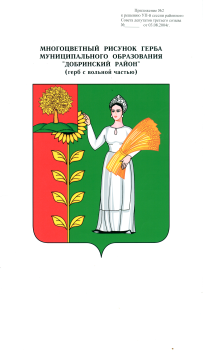 Основные характеристикиПервоначально утвержденный бюджетУтвержденный бюджет согласно решению сессииПлановый бюджет согласно отчетуУвеличениеУвеличениеОсновные характеристикиПервоначально утвержденный бюджетУтвержденный бюджет согласно решению сессииПлановый бюджет согласно отчетув абсолютной величине%Доходы11680230,1013877215,1013877215,102196985,0018,8Расходы11680230,1014429615,1014429615,102749385,0023,5Дефицит(-)0,00-552400,00-552400,00-552400,00№п/пНаименованиеПервоначальный бюджетУтвержденный бюджет в последней редакции ИзмененияДОХОДЫ1.Налог на доходы с физических лиц 285500,00285500,000,002.Налог, взимаемый в связи с применением УСН3580000,003202450,00-377550,003.Единый сельскохозяйственный налог240000,00240000,000,004.Налог на имущество с физических лиц79000,0079000,000,005.Земельный налог1874000,001874000,000,006.Госпошлина 4000,004000,000,00Налоговые доходы всего6062500,005684950,00-377550,007.Доходы, получаемые в виде арендной платы за земли после разграничения государственной собственности на землю, а также средств от продажи права на заключение договоров аренды указанных земельных участков 435000,00435000,000,00Неналоговые доходы всего435000,00435000,000,00Собственные доходы, итого6497500,006119950,00-377550,008.Дотация на выравнивание бюджетной обеспеченности4031000,004031000,000,009.Дотации из областного фонда на поддержку мер по обеспечению сбалансированности местных бюджетов385200,002686483,00+2301283,0010.Прочие субсидии бюджетам сельских поселений71430,1071430,100,0011.Субвенции бюджетам поселений на осуществление первичного воинского учета на территориях, где отсутствуют военные комиссариаты195500,00220900,00+25400,0012.Межбюджетные трансферты, передаваемые бюджетам сельских поселений из бюджетов муниципальных районов на осуществление части полномочий по решению вопросов местного значения в соответствии с заключенными соглашениями499600,00489600,00-10000,0013.Прочие безвозмездные поступления в бюджеты сельских поселений0,00257852,00+257852,00Безвозмездные поступления5182730,107757265,10+2574535,00ВСЕГО ДОХОДОВ11680230,1013877215,10+2196985,00РАСХОДЫПервоначальный бюджетУтвержденный бюджет в последней редакцииИзменения1.Общегосударственные вопросы4311170,104761710,22+450540,122.Национальная оборона195500,00220900,00+25400,004.Национальная экономика499600,001377208,00+877608,005.Жилищно-коммунальное хозяйство2375424,003054555,00+679131,006.Культура и кинематография4173242,004908622,88+735380,887.Социальная политика100294,00100294,000,008.Физическая культура и спорт25000,005325,00-19675,009.Обслуживание государственного и муниципального долга0,001000,00+1000,00ВСЕГО РАСХОДОВ11680230,1014429615,10+2749385,00Наименование доходовФакт2019г.Первоначальный план 2020г.Уточненный план 2020г.Фактически исполнено 2020г.% исполненияНалоговые и неналоговые доходы всего:в том числе:6185418,386497500,006119950,005021846,3882,1Налог на доходы физических лиц429476,62285500,00285500,00476674,22167,0Налог, взимаемый в связи с применением упрощенной системы налогообложения3329117,403580000,003202450,002363638,9173,8ЕСХН236636,10240000,00240000,0011749,924,9Земельный налог1550180,721874000,001874000,001354115,9872,3Налог на имущество физических лиц95492,4979000,0079000,00303838,10384,6Госпошлина 1900,004000,004000,00800,0020,0Доходы, получаемые в виде арендной либо иной платы за передачу в возмездное пользование государственного и муниципального имущества542615,05435000,00435000,00511029,25117,5Наименование доходовФакт2019г.Фактически исполнено 2020 г.Отклонение (руб.+,-)Отклонение % (+,-)Удельный весНалоговые доходы всего:в том числе:5642803,334510817,13-1131986,20-20,1100,0Налог на доходы физических лиц429476,62476674,22+47197,60+11,010,6Налог, взимаемый в связи с применением упрощенной системы налогообложения3329117,402363638,91-965478,49-20,852,4ЕСХН236636,1011749,92-224886,18-95,00,3Налог на имущество физических лиц95492,49303838,10+208345,61+218,26,7Земельный налог1550180,721354115,98-196064,74-12,630,0Госпошлина 1900,00800,00-1100,00-57,90,0Наименование налогаНедоимка в бюджет сельского поселения по состоянию на отчетную датуНедоимка в бюджет сельского поселения по состоянию на отчетную датуНедоимка в бюджет сельского поселения по состоянию на отчетную датуНедоимка в бюджет сельского поселения по состоянию на отчетную датуРост/ снижение недоимкиПоступления в доход бюджета за 2020 годДоля недоимки за 2020 год к поступлениямДоля недоимки по налогамк общей сумме недоимки за 2020 годНаименование налога01.01.18г.01.01.19г.01.01.20г.01.01.21гПоступления в доход бюджета за 2020 годДоля недоимки за 2020 год к поступлениямДоля недоимки по налогамк общей сумме недоимки за 2020 год123456789Налог на имуществофизических лиц1058,076,028,094,066,0303,830,935,1Земельный налог179,0227,0288,0174,0-114,01354,112,864,9Итого 1237,0303,0316,0268,0-48,01657,916,2100,0Вид дохода2020 год2020 год2020 годИзменения к 2019 годуИзменения к 2019 годуИзменения к 2019 годуВид доходаПоступило(руб.)Доля в об щей суммедоходов (%)Исполнение плана (%)Поступило (руб.)+,- руб.(%)Доходы от использования имущества, находящегося в муниципальной собственности511029,254,1117,5542615,05-31585,80-5,8Неналоговые доходы всего511029,254,1117,5542615,05-31585,80-5,8 Наименование доходовФакт2019г.Факт 2020 г.Отклонение (руб.+,-)Отклонение % (+,-)Удельный весБезвозмездные поступления всего:в том числе:12179570,967473665,10-4705905,86-38,6100,0Дотации4982100,006717483,00+1735383,00+34,889,9Субсидии311671,9671430,10-240241,86-77,11,0Субвенции195700,00220900,00+25200,00+12,92,9Иные межбюджетные трансферты6613099,00206000,00-6407099,00-96,92,8Прочие безвозмездные поступления77000,00257852,00+180852,00+234,93,4Разделы БКНаименование отраслей бюджетной сферыУтвержденопо бюджетуУточненный план 2020 г.Исполнено за 2020 г.Исполнение плана(%)Уд. вес в общей сум ме расхо дов (%)      1    2          3             4             5     6        701Общегосударственные вопросы4311170,104761710,224021191,4684,431,702Национальная оборона195500,00220900,00220900,00100,01,704Национальная экономика499600,001377208,001093544,3279,48,605Жилищно-коммунальное хозяйство2375424,003054555,002424677,9779,419,108Культура, кинематография 4173242,004908622,884833914,0898,538,110Социальная политика100294,00100294,0095889,2095,60,811Физическая культура и спорт25000,005325,000,000,00,013Обслуживание государственного и муниципального долга0,001000,0023,002,30,0ИТОГО:ИТОГО:11680230,1014429615,1012690140,0387,9100,0Программа/подпрограммаНаименование программыПлан(руб.)ИсполненоИсполненоПрограмма/подпрограммаНаименование программыПлан(руб.)(руб.)%01Муниципальная программа сельского поселения "Устойчивое развитие территории сельского поселения Талицкий сельсовет на 2019-2024 годы" в том числе9616717,988565856,8189,11Подпрограмма "Обеспечение населения качественной, развитой инфраструктурой и повышения уровня благоустройства на территории сельского поселения Талицкий сельсовет"4431763,003518222,2979,42Подпрограмма "Развитие социальной сферы на территории сельского поселения Талицкий сельсовет»4913947,884833914,0898,44Подпрограмма "Обеспечение реализации муниципальной политики на территории сельского поселения Талицкий сельсовет"271007,10213720,4478,9Непрограммные расходы бюджета сельского поселения 4812897,124124283,2285,7Всего расходов14429615,012690140,0387,9Наименование подразделаИсполнение (сумма)Исполнение (%)0102 «Функционирование высшего должностного лица субъекта РФ и муниципального образования»848016,0599,70104 «Функционирование Правительства РФ, высших исполнительных органов государственной власти субъектов РФ, местных администраций»2580247,4178,80106 «Обеспечение деятельности финансовых, налоговых и таможенных органов и органов финансового (финансово-бюджетного) контроля115470,00100,00107 «Обеспечение проведения выборов и референдумов»452350,0097,90113 «Другие общегосударственные вопросы»25108,0042,5Итого4021191,4684,4Наименование подразделаИсполнение (сумма)Исполнение (%)0203 «Мобилизационная и вневойсковая подготовка»220900,00100,0Итого220900,00100,0Наименование подразделаИсполнение (сумма)Исполнение (%)0409 «Дорожное хозяйство (дорожные фонды)»205936,3242,10412 «Другие вопросы в области национальной экономики»887608,00100,0Итого1093544,3279,4Наименование подразделаИсполнение (сумма)Исполнение (%)0503 «Благоустройство»2424677,9779,4Итого2424677,9779,4